Oud-Turnhout, 31 januari 2021NieuwsbriefBeste oudersDe voorbije week bracht heel wat spanningen met zich mee.  Bij leerlingen en personeel van de secundaire school op ons domein waren er positieve besmettingen van COVID.  Doordat leerlingen van secundair en de kleuter- en lagere school samen gebruik maken van de schoolbussen moesten ook bij ons  heel wat leerlingen in quarantaine.  Alle leerlingen werden getest en melden ons dat de uitslag van deze test negatief was.  Voor enkele leerlingen staat er nog een tweede test gepland op dinsdag.  We hopen ook hier op nog een negatief resultaat van de testing.We streven er naar om de school zo lang mogelijk en zo velig mogleijk open te houden.  Om alle contacten veilig te houden vragen we ook jullie medewerking.  Hieronder zetten we nog eens enkele afspraken en richtlijnen op een rij:Quarantaine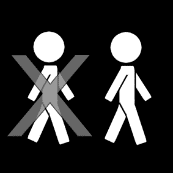 Contacten met besmette gezinsleden worden als hoogrisicocontacten ingeschat, tenzij het gezinslid zich volledig isoleerde van de kinderen. Kinderen jonger dan 6 jaar krijgen in principe geen test. Ze kunnen zonder test terug naar school, 10 dagen na het laatste contact met het besmette gezinslid. Er volgen dan nog 4 dagen van verhoogde waakzaamheid. Als het kind ondertussen ziek wordt, blijft het minstens 10 dagen thuis.  Voor kinderen vanaf de lagere school, wordt gevraagd om een test uit te voeren op de 1ste en 7de dag na het laatste contact met het besmette gezinslid: Bij een positief testresultaat blijft het kind minstens 10 dagen thuis. Het kind mag pas uit isolatie als het 3 opeenvolgende dagen geen koorts meer heeft en de klachten duidelijk verbeterd zijn. De periode van isolatie kan dus eventueel langer dan 10 dagen duren. Bij een negatief testresultaat wordt de quarantaine beëindigd na een negatief resultaat van de 2de test.In de week die volgt op het beëindigen van de quarantaine, is extra waakzaamheid geboden en moeten hobby’s, contacten met kwetsbare personen (bv. grootouders) en risicogroepen zoveel mogelijk vermeden worden.Bron: onderwijs.vlaanderen.beIn afwachting van een testresultaat van een gezinslid?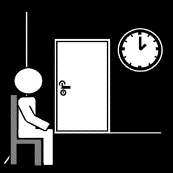 Wordt jij of één van je gezinsleden getest op COVID?  Volg dan de richtlijnen op die worden gegeven door de arts.  In de meeste gevallen moeten gezinsleden in afwachting van de test niet thuisblijven.  Wanneer het risico op besmetting erg hoog is handelt de arts hier soms anders over.  Breng ons zeker op de hoogte indien een leerling toch al thuis blijft in afwachting van een test bij een gezinslid.Meld het afnemen van een test van jouw kind aan de school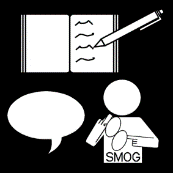 We zouden het heel fijn vinden dat je de school onmiddellijk op de hoogte brengt wanneer er een COVID-test wordt afgenomen van jouw kind. Op deze manier kunnen we tijdig de juiste maatregelen nemen. In klassen waar leerlingen ouder dan 10 jaar zitten geldt op dat moment een mondmaskerplicht.Opvolgen van de afspraken op school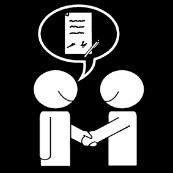 Tot nu toe zijn de besmettingen op de kleuter- en lagere school  beperkt gebleven. We willen dit graag zo houden. Daarom vragen we om de gemaakte afspraken  die we op school hebben, strikt op te volgen.  Denk hierbij aan het dragen van een mondmasker door volwassenen bij betreden van het domein, het dragen van een mondmakser op de schoolbussen, het afzetten en ophalen van leerlingen, het gebruik van alcoholgel,…Dankjewel om mee zorg te dragen voor alle leerlingen op de school!  Morgen, maandag 1 februari,  hebben alle leerlingen en leerkrachten een dagje vrijaf.  We zien jullie graag terug op school vanaf dinsdag.Geniet nog van de zonnige zondagnamiddag!Bieke VerhoevenJuffen en meesters BKLO de Brem.